	                         Curriculum Vitae	 PERSONAL INFORMATIONMUAYYAD OMRAN CHIAD  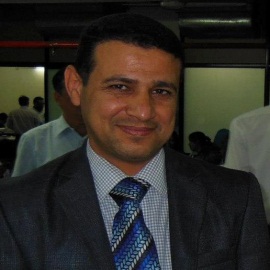 Kerbela , Iraq00964-782524824     muyyadomran2@yahoo.comhttps://www.facebook.com/moc omranSex : Male | Date of birth 22/3/1973| Nationality Iraqi  Academic Title                                             Assistant ProfessorWORK EXPERIENCE 2006-present2000-20061999-2000Instructor : English Department,University of Kerbela , IraqInstructor : English Department , University of Al-Ahgaff ,Yemen Instructor : English Department ,Faculty of arts ,University of Baghdad , IraqEDUCATION  AND TRAINING2011-20061996-19991992-19961992-1987 1-Ph.D Degree  in English:  Faculty of Arts and Fine Arts : University of Pune : India 2-M.A Degree in English Language / Linguistics  :  Department of English : Faculty of Education University of Baghdad : Iraq3-B.A Degree in English : Department of English : Faculty of Education University of Baghdad : Iraq4-Diploma in English : Teacher Training Institute : Kerbela : Iraq Training and  Workshops-Workshop  in Language Development and ESP conducted by International House London at Kerbala university 17and 18 February 2014.- Workshop  in Teacher Training Methodology  ESP conducted by International House London at Kerbala university 20 February 2014.-Online Course in Linguistics 102 - Speech Science by University of Mumburg / Germany , 11 Sept. trough Oct. 2013.- Workshop on Higher Education System at States , 19 December 2016 , University of Kerbala -Workshop in Teaching critical thinking , 27 October 2016 University of KerbalaMother tongue(s)Arabic Communication skillsGood communication skills gained through my experience as a coordinator in the English Departments in the home country and abroadOrganisational / managerial skillsLeadership (currently responsible for a the Department of English with more than 2,100  students)Computer skillsGood command of Microsoft Office™ tools , Internet surfing and SPSS programOther skillsHoney Bee BreederPublications1.An Investigation of Speech Acts in the Drama “Death of a Salesman” By Arthur Miller. International New Research Journal .Vol.2,No.2. February 2016.USA2.The Significance of Movements and Kinesics as Non-Verbal Modes of Communication in Selected Plays of the Absurd Theatre .International Journal of Multidisciplinary Research . Vol.IV,Issue 7, November 2015.(Pune/India)3.TACTICS OF POLITENESS IN BUSINESS LETTERS. Golden Research Thoughts. Vol. 5 . Issue – 3. Sept – 2015. Impact Factor : 3.4052(UIF).(India)4-Using Reader Responses and Discovery Responses with Tertiary Students in Three Countries . A joint paper by Paul C. Corrigan, City University of Hong Kong, China; Muayyad Omran Chiad, University of Kerbala, Iraq Nnawuihe Fidelis Echendu, The Federal Polytechnic Bida, Nigeria, Teaching American Literature: A Journal of Theory and Practice . Spring 2015 (8:1) 5.Rhetorical Questions in Religious Sermons : International Research Journal  / vol. 1 , no. 1 March 2015 ,USA.6Errors committed  by EFL College Students in Ambiguous Expressions. College of Education Journal.Wasit University .March 2015 7-  A Mirror and a Telescope: Using Reader Responses in an International literature Project to AEJ : The Asian EFL Journal .Issue 80 , November 2014 Monthly Issue8.Text Organization in three Types of Text : Business Letters , Personal Letters and E-mails . Unpublished article .9-Tactics of Politeness in Personal E-mails (2013) EUROPEAN ACADEMIC RESEARCH ,  Vol. I,  7.pp. 1527- 1547  IMPACT FACTOR: 0.485 (GIF) DRJI VALUE: 5.9 (B+). www.euacademic.org 10.Flouting and Violation of the Maxim of Quantity in Shakespeare's Hamlet (2014).            Al-Ameed Journal  ,vol.3 , issue 10.pp.31-5711. Salutations and Signing offs in Native and Nonnative's International Business Electronic Messages (2013) INDIAN STREAMS RESEARCH JOURNAL Vol -3 , 5. Impact factor :2105 (GISI). http://www.isrj.net/ArticleDetails.aspx?id=251712-Epistolary Conventions in International Commercial E-Mail Texts(2012) ASIAN JOURNAL OF ENGLISH STUDIES. Vol 1,2.PP. 47-65 13-Deviation of Conversational Quality Maxim in Shakespeare 's Hamlet (2011) Al-Bahith Quarterly.No.4 .PP.575-594 14- Computer Mediated Communication and  Discourse :The Effect on Writing Skill (2010) Journal of Human Sciences .Vol .1 .No.3.PP.395-42015-. Structural and Linguistic Analysis of SMS Text Messages.(2009) Journal of the University of Kerbela .Vol.7.No.1.PP.1-1316- Contrastive Discourse Markers in Book Reviews and Editorial Texts(2008)Journal of Babylon University .Vol15.No.3.PP1130-1141 17-The Use of Coordinating Conjunctions in Texts Written by First-Year College Students  (2008) Journal of  College of Education / Babylon .vol.1.No.4.PP44-55 Conferences1-Current Issues of English Teaching and Learning , and Translation and Linguistics , Ahwaz , February 4-5 , 2016 . ( The Role of Nonverbal  Communication )2-Faculty of Education  for the  Humanities  Conference , University of Kerbela , Iraq(June 27,2015)3-3rd International Conference on language ,discourse and pragmatics(LDP2015) January 28-30, Shahid Chamran University of Ahvaz , Iran4-8th International Conference , College of Education , Wasit University , Iraq (March 2015)5-International TESOL Asia Conference – Manila Philippines, January 30-February 2, 20146-7th International Conference , College of Education , Wasit University , Iraq (March 2014)7-Faculty of Education  for Human Sciences Conference , University of Kerbela , Iraq(2013)8-International Conference on Language , ICLLC ,December 10-12 2012 , Pune , India 9-Faculty of Education  for Human Sciences Conference , University of Kerbela , Iraq(June 27,2012 )10-Faculty of Education  for Human Sciences Conference , University of Kerbela , Iraq(2008)Memberships-Member of International Pragmatics Association , Belgium , 2013-2014http://ipra.ua.ac.be-Editor : Editorial board , Asian Journal of English Studies (AJES) http://iasepune.org/view/journals.php-Editor :Editorial board  , European Research Journal  : http://www.euacademic.org/boardEditors.aspx  -Editor-in-Chief : Indian Stream Research Journal :http://www.ror.isrj.net/BoardEditors.aspx:-Editor of seminar conferencing  : http://onlineresearch.in/SupportingMember.aspxReferences1.Dr .Ashok Thorat                         2-Dr.Munira Lokhindwala                               Director / IASE                                Abeda Inamdar Senior College of Arts ,University of Pune , India              Science & Commerce, Pune , India http://www.iasepune.org                 muniralokhandwala@rediffmail.com